MedienmitteilungBern, den 24.2.2021Senioren im Dienst der Solidarität, die Grosseltern kommen wieder !Solidarität von Jung und Alt ist zwar keine Selbstverständlichkeit doch wird sie seit jeher gelebt. Weil sie uns als Gesellschaft zusammenhält. Gerade in schwierigen Zeiten spüren wir, dass die Bereitschaft aufeinander Rücksicht zu nehmen, sich gegenseitig zu unterstützen, uns alle stärkt, uns Geborgenheit und Zuversicht gibt. Es kann deshalb nicht darum gehen, aufzurechnen, ob alt oder jung eher mehr unter der Pandemie gelitten hat und noch leidet. Viel wichtiger ist es, aufmerksam zu sein und aufeinander zuzugehen. So wie Junge freiwillig bereit waren, für alte Menschen und Risikopatienten den Einkauf zu machen, so werden Seniorinnen und Senioren nach ihrer Impfung gegen Corona die Jungen nicht im Stich lassen. Bald können viele Familien, die im Homeoffice arbeiten, dabei die Kinder betreuen und dazu noch schulisch unterrichten, aufatmen. Die Grosseltern sind wieder da! Corona hat der Allgemeinheit bewusst gemacht, wie wichtig der Einsatz der Älteren für die Jungen ist, für die Vereinbarkeit von Familie und Beruf, somit auch für das Funktionieren der Wirtschaft.Eher unbemerkt hingegen blieben die vielen Leistungen im freiwilligen Bereich. So gab es zahlreiche Seniorinnen und Senioren, die vor Corona Menschen in Altersheimen betreuten, mit ihnen Spaziergänge und Besorgungen machten und so das Personal in den Heimen entlasteten. Sie werden es wieder tun, sobald die Impfung es zulässt. Und noch etwas: Nach fast einem Jahr quasi Quarantäne, eingeschlossen in den eigenen vier Wänden, ist der Nachholbedarf der Konsumentinnen und Konsumenten gross. Wem die Sicherung der Arbeitsplätze und der Lehrstellen wichtig ist, wird hoffentlich in Zukunft in der Schweiz einkaufen und in der Schweiz Ferien machen, um so Tourismus und Gewerbe zu unterstützen.Schweizerischer SeniorenratDas Copräsidium: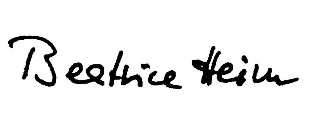 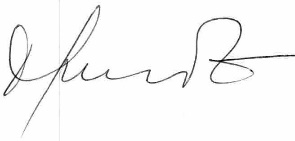 Bea Heim			        Roland Grunder079 790 52 03		                   079 669 98 02Communiqué de PresseBerne, le 24.02.2021Les seniors au service de la solidarité intergénérationnelle. Les grands-parents sont de retour !La solidarité intergénérationnelle ne va pas de soi, mais elle a toujours existé. Elle devrait être le ciment de notre société.  Particulièrement dans les moments difficiles, le sentiment que la volonté de faire preuve de bienveillance les uns envers les autres, nous conforte tous et nous apporte sécurité et confiance.Il est moins important de savoir si les personnes âgées ou les jeunes ont davantage souffert de la pandémie et en souffrent encore, que d’être attentif à son voisin et de tendre une main solidaire. Tout comme les jeunes se sont portés volontaires pour faire les courses des personnes âgées, vulnérables et isolées, les seniors ne délaisseront pas les plus jeunes après leur vaccination contre le Coronavirus. Bientôt, de nombreuses familles qui travaillent à domicile tout en faisant l'école à leurs enfants, pourront pousser un soupir de soulagement. Les grands-parents sont de retour !  La crise sanitaire a permis au grand public de mettre en valeur l'engagement bénévole des personnes âgées en faveur des jeunes, du soutien à la famille et du monde du travail et, partant, participant au bon fonctionnement de l'économie.Trop souvent les activités bénévoles des seniors passent inaperçu. Notamment, de nombreux seniors qui, avant la COVID, s’occupaient de résidents de maison de retraite, assurant la compagnie, les promenades ou les courses, soulageant ainsi le personnel soignant. Avec la vaccination, ils pourront reprendre ces activités essentielles. Autre aspect de la solidarité intergénérationnelle : après plus d’un an de quasi- quarantaine, les seniors confinés chez eux sont en manque d’activités. Beaucoup d’entre eux se soucient de la situation économique de la jeune génération et peuvent faire preuve de leur solidarité en faisant leurs achats et passer leurs vacances en Suisse, favorisant le tourisme et le commerce en difficulté. Conseil Suisse des AînésLa Coprésidence:Bea Heim			        Roland Grunder079 790 52 03		        079 669 98 02